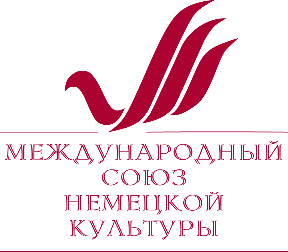 Анкета участника конкурса                                „Meine Heimat- deine Heimat “ФамилияИмяОтчествоАдрес (индекс, город, улица, дом, корпус, квартира)Дата рождения Данные гражданского паспорта (серия, номер, кем и когда выдан, код подразделения) /Свидетельства о рождении (номер, дата и место выдачи)Данные загранпаспорта (кем и когда выдан, имя латиницей, срок действия)Номер ИНННомер ГПСМесто учебы/работыКонтактные данные (телефон с кодом, E-mail)Сколько лет Вы изучаете немецкий язык?Почему Вы изучаете немецкий язык?Есть ли у Вас немецкие корни?Если да: Укажите немецкую фамилию и степень родства. Есть ли в Вашем городе центр встреч российских немцев? Посещаете ли Вы там курсы немецкого языка?Уровень владения немецким языком: